BEDFORDSHIRE ROAD CC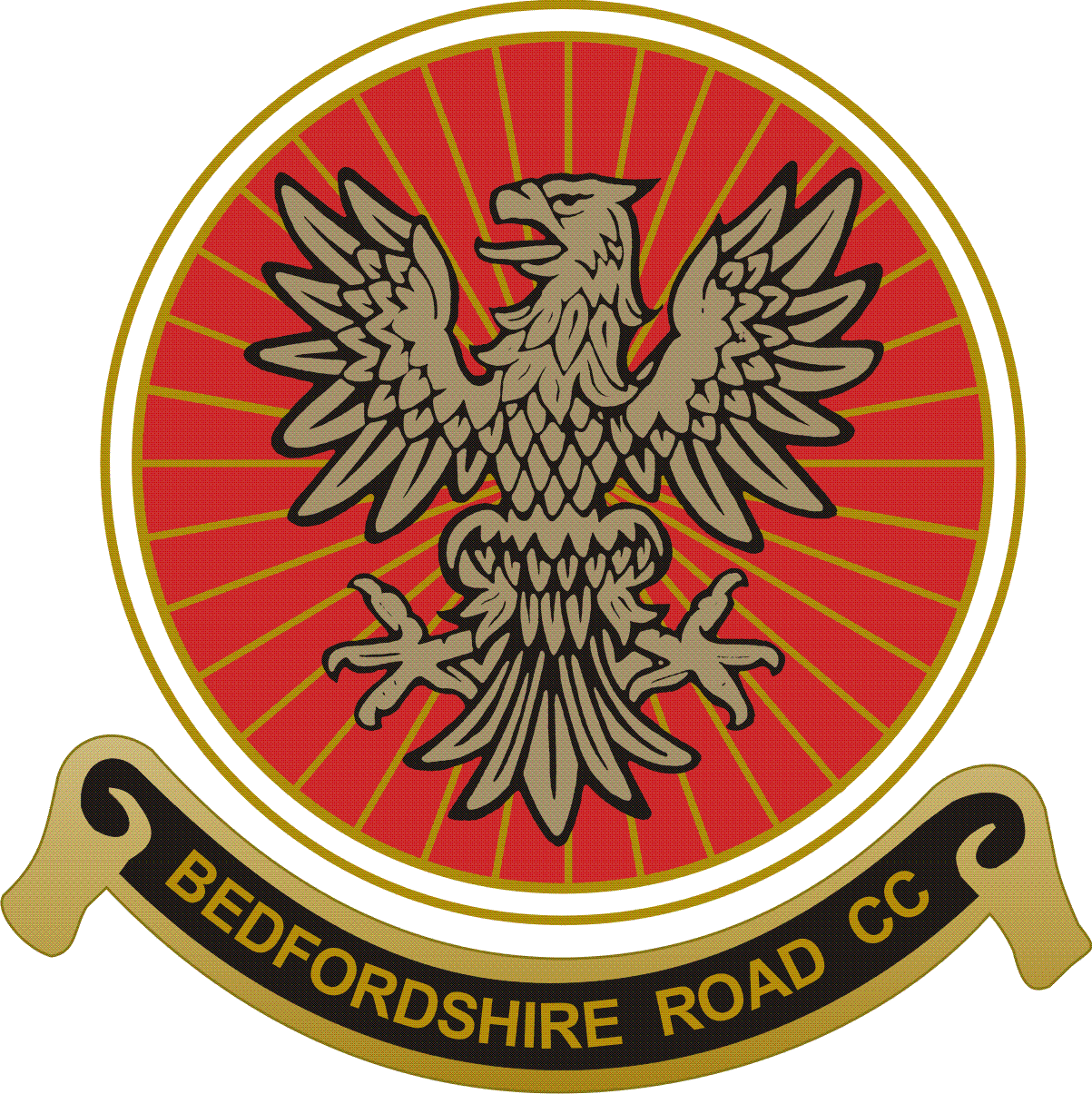 SUMMER SUNDAYCLUB RUNS2016APRILSunday 3rd	Fairland’s Valley Park, Stevenage		(63 miles)Sunday 17th	Salcey Forest, Hanslope			(56 miles)Sunday 17th	Jessica's Tea Room, Weekley			(70 miles)Sunday 24th	Captains Ride		(10 & 11.3 mile)MAYSunday 1st	Café Pacific, Cranfield		(55 miles)Sunday 8th	The Coffee Tavern, Oundle	(65 miles)Sunday 15th	The Bike Bus, Salford				(50 miles)Saturday 22nd	The River Tearooms, St. Ives			(64 miles)Sunday 29th	The Buttery, Castle Ashby	(50 miles)JUNESunday 5th	Hitchin Garden Centre, Hitchin			(60 miles)Sunday 12th	Beast with two backs		(76 miles)Sunday 19th	Slip End Tea Room, Ashwell	(51 miles)Sunday 26th	Royston Garden Centre, Shepreth		(65 miles)JULYSunday 3rd	Bikerdikes Garden Centre, Norton(59 miles)Sunday 10th	Grafham Water, Grafham			(53 miles)Sunday 17th	Fairland’s Valley Park, Stevenage		(65 miles)JULY (cont’d)Sunday 24th	Salcey Forest, Hanslope			(56 miles)Sunday 31st	Jessica's Tea Room, Weekley(70 miles)		AUGUSTSunday 7th	Café Pacific, Cranfield		(55 miles)Sunday 14th	Mystery Ride(75 miles)Sunday 21st	The Coffee Tavern, Oundle(65 miles)Sunday 28th	The Bike Bus, Salford		(50 miles)SEPTEMBERSunday 4th	The River Tearooms, St. Ives	(64 miles)Sunday 11th	The Buttery, Castle Ashby	(50 miles)Sunday 18th	Hitchin Garden Centre, Hitchin			(60 miles)Sunday 25th	Slip End Tea Room, Ashwell	(51 miles)OCTOBERSunday 2nd	Royston Garden Centre, Shepreth(65 miles)Sunday 9th	Bikerdikes Garden Centre, Norton(59 miles)Sunday 16th	Grafham Water, Grafham	(53 miles)Sunday 23rd	Fairland’s Valley Park, Stevenage		(65 miles)Sunday 30th	Salcey Forest, Hanslope			(56 miles)If you require any further information please contact the ride leader below or check out the BRCC Forum or Facebook group.